St. Elizabeth’s Catholic Primarywww.st-elizabeths.manchester.sch.uk   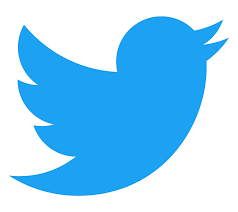 T: 0161-437-3890Twitter: @stelizabethsm22 (639 followers)Email: admin@st-elizabeths.manchester.sch.uk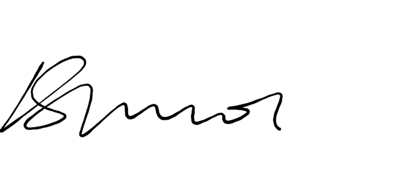 Congratulations to our Gold Award Winners Congratulations to our Gold Award Winners!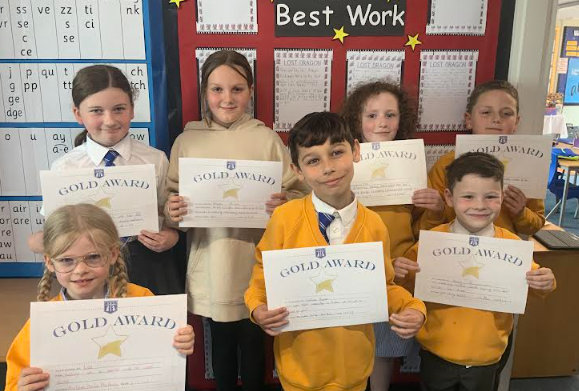 ReflectionIn Sunday’s Gospel Jesus tells us that if we love him, we must keep his commandments. And that God loves those who listen to and love his son. Let’s think a bit more about love today. Christ Jesus,You came into the world to show us how to live.May we follow your commandment of love for one another and do what we can to care for all people, especially those who are poor.Amen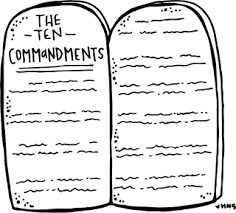 In the Spotlight – Year 5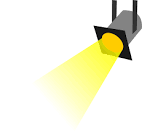 This half term, Year 5 have been learning about their topic 'Global Warning'. We have looked at the different types of pollution and the impact that this has on the Earth's atmosphere. We also looked at oil spills and the damage this caused to the wildlife and oceans. Then, we even created a leaflet to persuade people to be more conscientious with their waste and how we can be good stewards of the Earth.Science lessons have been amazing! We have been busy investigating materials and their properties and uses. We worked collaboratively to plan an investigation to test the conductivity of different materials and we are looking forward to putting our plan into practice and finding out which materials are the best conductors and insulators.In Maths, we have been developing our knowledge of angles and were interested to learn about how to classify them. We started doing a quick recap about acute, obtuse and reflex and angles. After this, we challenged ourselves to use a protractor to accurately measure a series of angles and then looked at how we can measure angles in shapes. In Literacy we have been looking at balanced arguments. We have created some amazing pieces of work debating the benefits and impact of deforestation, whilst coming to our own conclusions about this. We look forward to writing character descriptions next half term about our class novel 'There's a boy in the girls’ bathroom'. 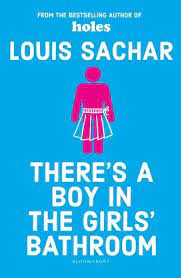 It's been a truly remarkable last few weeks in Year 5 and the children have shown an increased amount of enthusiasm towards their learning. May Crowning 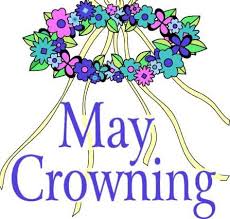 On Wednesday 17th May, we will be crowning Our Lady in song and prayer. All children are invited to bring a flower to school to place at our Lady’s feet. Our Year 3 children are invited to bring their Communion outfit to school to change into after lunch. At 2:15pm, we will gather outside (weather permitting) as our Year 3 children lead the Crowning of Mary. Year 3 parents are invited to join us. 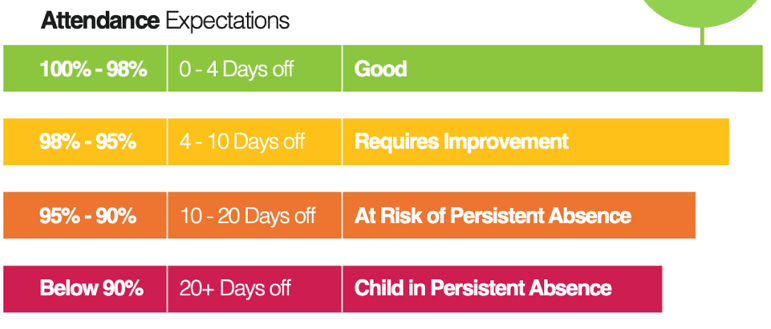 Attendance Attendance WC 8th May, 2023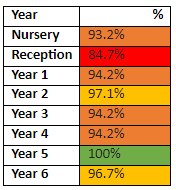 There are 204 pupils with 100% attendance this week. Well done! Congratulations to Year 6 with best punctuality and to Year 5 with the best attendance this week! The whole school attendance this week was 94.3%.PTA Update 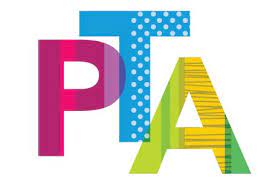 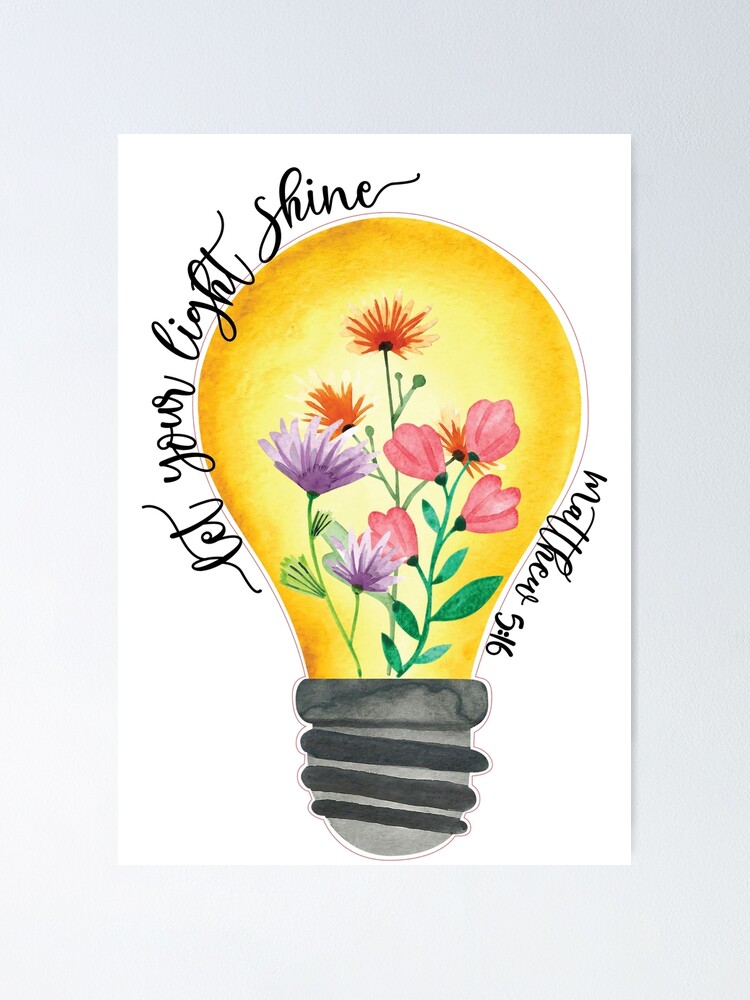 Dates for your diary: MayTuesday 16th – Dental Hygiene Assembly for parents at 2:30pm. All parents welcomeThursday 18th – Wear it Green Day – Mental Health Awareness Day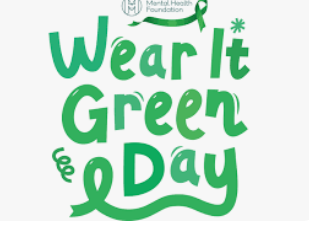 Friday 19th – Reception Class Assembly, 9:05am Friday 19th – School closes at 3pm for half term June Monday 5th – School re-opens after half-term.Friday 9th – Year 3 Class Assembly, 9:05am Friday 16th – Year 5 Class Assembly, 9:05am Friday 23rd – Year 3 Retreat DayFriday 30th – Year 2 Class Assembly, 9:05am JulyMonday 3rd – Year 5 attending St Paul’s Sports DayFriday 7th – Year 1 Class Assembly, 9:05am Friday 7th – Summer Fair from 3pm Wednesday 12th – Year 6 Production Wednesday 19th – Year 6 Leavers Mass Friday 21st – Year 6 Assembly, 9:05am Friday 21st- School Closes for Summer Holidays at 1:15pm  Summer 1 Weekly Update – 12/05/23